Type d’activitéDémarche d’investigation expérimentale- Continuité pédagogiqueNiveau concernéPhysique – chimieCycle 4 (début de cycle) Thème : organisation et transformation de la matièreProgrammeNotions et contenus du programme :Identifier le caractère acide ou basique d’une solution par mesure de pH.Compétences travailléesIdentifier des questions de nature scientifique.Interpréter des résultats expérimentaux, en tirer des conclusions et les communiquer en argumentant.Concevoir et réaliser un dispositif de mesure ou d’observation.Planifier une tâche expérimentale, organiser son espace de travail, garder des traces des étapes suivies et des résultats obtenus.Utiliser la langue française en cultivant précision, richesse de vocabulaire et syntaxe pour rendre compte des observations, expériences, hypothèses et conclusions.Faire preuve d’esprit critique.Mise en œuvreDémarche d’investigation expérimentale Comment comparer l’acidité de différents liquides ?Le professeur peut utiliser la manipulation pour introduire la notion de pH.Matériel nécessaireExpérience à faire à la maison :Chou rouge ;Différents liquides ;Casserole ;Plat ;Verres ; Bouteilles en plastiques ;Papier absorbant.Physique-Chimie	Thème : Organisation et transformation de la matièreIntroduction de la notion de pH en cinquièmeThème : Organisation et transformation de la matièreContexteL’élève va mener une expérimentation en étant guidé par une vidéo.L’activité est introduite par une problématique :Le jus de citron est une boisson vraiment acide au petit déjeuner. Par quelle(s) autre(s) boisson(s) pourrait-on le remplacer ? Ces boissons sont-elles plus acides ou moins acides que le jus de citron ?L’élève va mener une activité expérimentale pour tester l’acidité de différents liquides.Pour cela, il va devoir créer son indicateur coloré puis effectuer ses tests.Il va aussi découvrir la notion de pH.Il devra produire un compte rendu présentant sa démarche, ses résultats expérimentaux et critiquer son expérimentation. Le support du compte-rendu peut être un écrit papier, un écrit numérisé (traitement de texte, roman-photo…) ou une vidéo.  À la fin de son expérimentation un quizz en autoévaluation lui est proposé ainsi qu’un lien vers un cours virtuel sur le pH de la chaine lumni.frVidéo supportVidéo supportVidéo support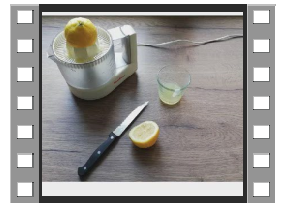 Vidéo permettant de guider l’élève dans sa démarche expérimentaleMediacad : https://mediacad.ac-amiens.fr/m/4398YouTube : https://youtu.be/NSggHanWvsA